Chocolate Cupcakes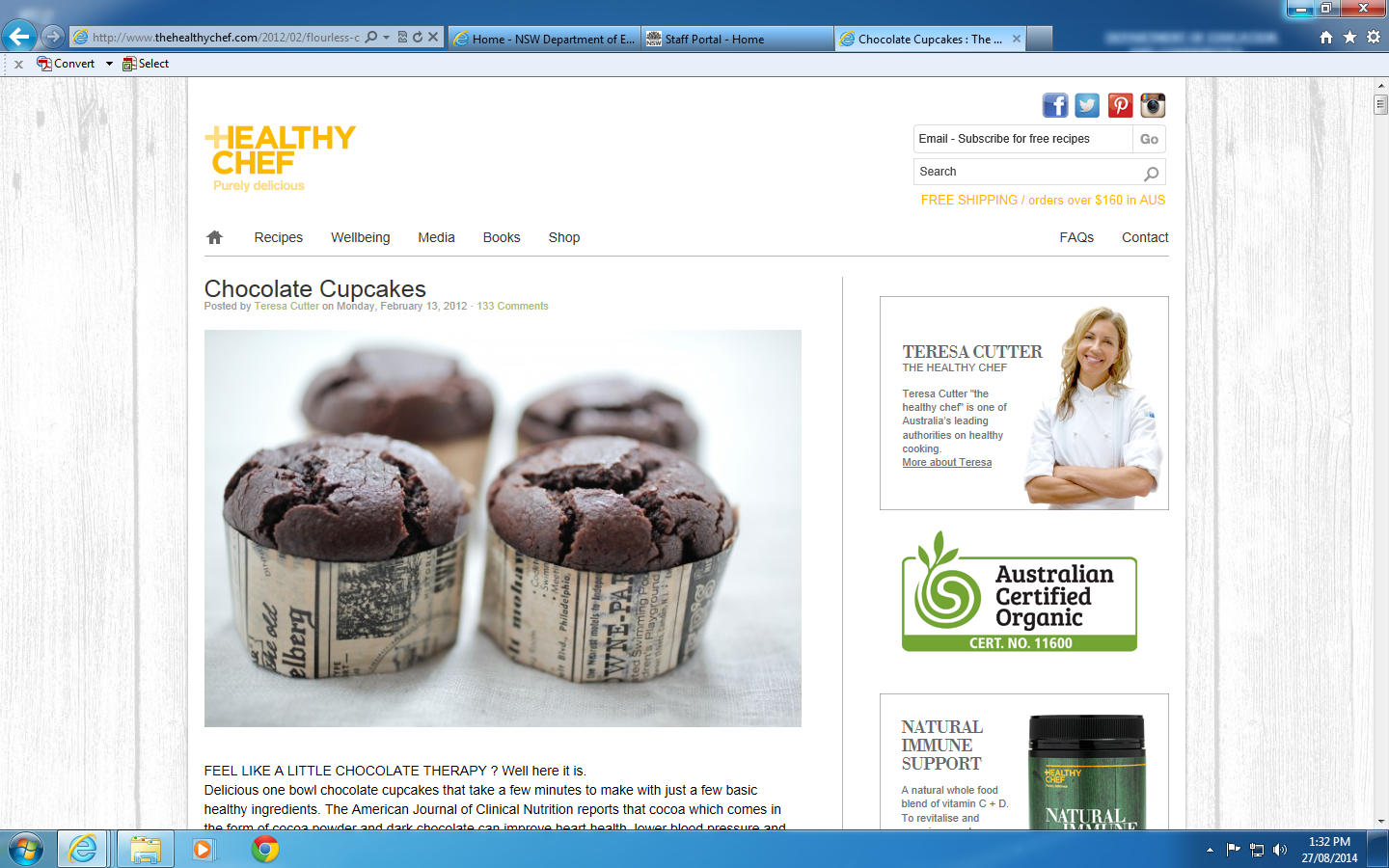 http://www.thehealthychef.com/2012/02/flourless-chocolate-cupcakes/Ingredients1 ½ cups desiccated/shredded coconut¼ cup (21 g) unsweetened good quality cocoa 
1 teaspoon  baking powder
2 free range/ organic eggs
1 teaspoon vanilla extract
60 ml (1/4 cup) light olive oil or avocado oil 60 ml milk (¼ cup) your choice of dairy or soy
2 tablespoons honeyMethodCombine shredded, cocoa powder and baking powder.Add the eggs, oil, milk and honey then mix well to form a smooth batterSpoon into 12 small individual cupcake tins.
Bake for 25 minutes until puffed and cooked through.
Serve alone or topped with chocolate frosting or raspberry sauce.Preheat oven to 160 C – fan forced. 180 C no fan.